Муниципальное бюджетное дошкольное образовательное учреждение«Детский сад присмотра и оздоровления № 46  «Светлячок»  г. Рубцовска   Алтайского края658222, г. Рубцовск, ул. Октябрьская, 19тел. (38557) 2-49-20, 2-49-81e-mail: detskiisad46@yandex.ruКонспект непосредственной образовательной деятельности в              средней группе «Путешествие в весенний лес».                                                                                Воспитатель: Радионова Н.А.                                                                2020 г.Цель. Создать условия для активной познавательной деятельности  в ходе занятия. Воспитывать любовь и бережное отношение к животным и их детенышам, птицам, насекомым.  Расширять словарный запас детей. Развивать память, внимание, познавательный интерес, логическое мышление, речь. Продолжать знакомить детей с характерными признаками весны.Образовательные задачи:• закреплять знания о сезонных изменениях весной;•  учить детей анализировать;Развивающие задачи:• развитие речевой активности;• развивать зрительное восприятие и внимание• развитие диалогической речи.Воспитательные задачи:• воспитывать умение внимательно слушать взрослого;• воспитывать бережное отношение к природе;Предварительная работа:•чтение стихотворений о весне, заучивание пословиц о поговорок.• прослушивание аудиозаписи с голосами птиц. • рассматривание иллюстраций  птиц «Перелетные-зимующие»;• просмотр презентации «Птицы Алтайского края».• просмотр видеороликов «Весна в лесу».Интерактивные игры «Кто, где живет?», «Загадки о весне»,  «Кого не стало?».	Ход занятияВоспитатель: Ребята, я сегодня, как всегда пришла в детский сад первой и посмотрите, что обнаружила  на книжной полке.  Что это? (Письмо-приглашение). Хотите узнать, что в нем написано?«Здравствуйте,  ребята!Приглашаем вас в гости в наш  волшебный лес! Мы  лесные жители будем рады встрече с вами!» Воспитатель: «Говорят весною лесПолон сказочных чудес.А давай-ка поспешимИ на чудо поглядим»А поехать в лес я предлагаю вам на поезде. Вы согласны? Становитесь за мной. (Идут под музыку «Паровозик Чух» и подходят к натянутой красной  ленточке)Ребята, а лес нас не хочет пускать к себе. Он боится, что мы не знаем правила поведения в лесу и потревожим егожителей. А давайте-ка расскажем, как надо себя вести в лесу. (Детям предлагается взять по одному  знаку и  рассказать: правила поведения влесу.)не жгите костер,не бросайте мусор, не бейте стекло, поранитесь сами и нанесете вред обитателям леса;4. нельзя шуметь в лесу: кричать, слушать громкую музыку;нельзя трогать гнезда птиц, забирать детенышей животных,не разрушайте муравейники, муравьи – это санитары леса, своей работой они приносят огромную пользу;не ловите шмелей, бабочек, стрекоз, божьих коровок, они опыляют растения и уничтожают вредителей;не ломайте ветки кустарников и деревьев, не рвите цветы;не топчите несъедобные грибы, ведь они являются едой для животных.Воспитатель: Путь в лес открыт!Вот и приехали мы в лесСколько стало в нем чудес!Как здесь красиво!А вам нравится в лесу?  Давайте глубоко-глубоко подышим. Какой здесь чистый, целебный, свежий воздух!Воспитатель. Ой, посмотрите, что я нашла!  Да- это майский жучок.У меня жучок в руке,Подержу немножко,Ой, ой, ой, щекотно мне,Он  жужжит в ладошке.Он ладошку  мне щекочет Выбраться скорее хочет.Давайте посадим жучка  под елочку –это его дом.  Здесь под кустом  живет очень много насекомых. Каких насекомых вы знаете?Насекомые проснулись весной и хотят с нами поиграть в прятки. Садитесь на лесную полянку.Интерактивная игра на развитие памяти «Кого из насекомых не стало?»Воспитатель: Продолжаем наше лесное путешествие. В лесу живет очень много птиц. Давайте, послушаем как они красиво поют. Вы знаете, ребята, чтобы услышать, как поют птицы  надо вести себя в лесу тихо.(слушают звукозапись «Звуки леса»).Воспитатель: Птицы очень рады, что вы пришли к ним в гости. Правда,  красивая песенка. Посмотрите как много птиц в лесу.( Макет дерева с картинками). Чем заняты птицы весной. Почему  вернулись к нам перелетные птицы? (Появились насекомые – их корм).Воспитатель: Ребята, а  давайте пофантазируем. Если бы птицы умели петь как люди, словами, о чем бы рассказали они нам в своих весенних песнях?Дети: (О том, как они любят свою Родину,  наша земля очень красивая, как долог и труден был их путь домой, как они спешили и радовались встрече с нами, как соскучились).Дидактическая игра«У кого кто?»У кукушки – кукушонок.У гуся –гусенок,У скворца – скворчонок.У грача – грачонок.У аиста – аистёнок.У лебедя – лебедёнок.У журавля – журавлёнок.В волшебном лесу весной много птиц. Но вот беда, они все перепутались.  Игра «Какая птица лишняя?» (перелетные-зимующие).Воспитатель: Весне рады не только птицы, животные, но и люди. С давних времен встречали весну песнями, водили хороводы. Давайте и мы с вами  заведем хоровод. Девочки, одевайте веночки. Хоровод «Весенний» с движениями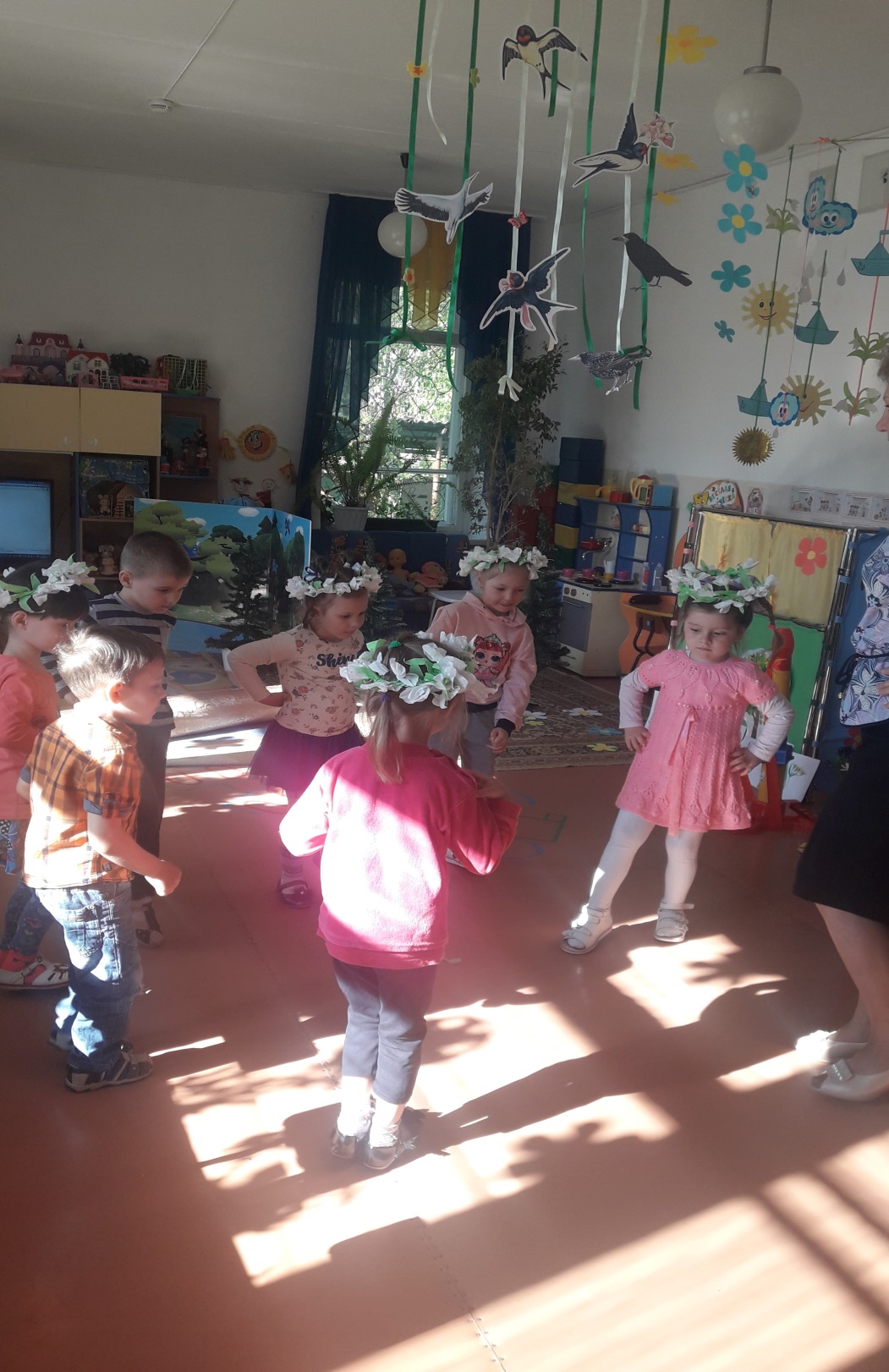 Воспитатель: В лесу очень много деревьев. А вы, ребята, знаете, какие деревья растут в  лесу?(Берёза, дуб, сосна, клен, рябина, осина, ель и.т.д)А давайте, ребята, отдохнем, сядем на бревнышке и вспомним пословицы о весне. На чужой стороне и весна не красна.Грач на горе — весна на дворе.Матушка весна всем красна.Апрель с водой, а май с травой.Птица радуется весне, а младенец матери.Марток — надевай двое порток.Увидел грача — весну встречай.Увидишь скворца — весна у крыльца.Черёмуха расцвела — холода позвала.Весенний день год кормит. Кто спит весною – плачет зимою.Весна красна цветами, а осень — пирогами.Весной даже трухлявый пень расцветает.Посеешь в пору — соберешь зерна с горуКто весною потрудится, тот осенью повеселится.Кто спит весной, тот плачет зимой.Март с водой, апрель с травой.Весна красна цветами, а осень – пирогами Дидактическая игра «Думай, отвечай!»Воспитатель:Воздух весной … (какой) свежий, теплый, чистый, пахнет весной. Воробьи …  прыгают радостно в лужах, купаются, щебечут, греются на солнышке.Насекомые… проснулись весной.К нам прилетели-вернулись домой перелетные птицы. Почему же они вернулись? Появились насекомые – их корм.Весной солнышко (что делает?) пригревает, светит ярче.На лесных полянках появляются первоцветы. Какие?Самые главные растения в лесу – это деревья. А вы, ребята, знаете, какие деревья растут в  лесу?Дети: Берёза, дуб, сосна, клен, рябина, ель и.т.дВоспитатель:Кого же еще не хватает в нашем лесу? (Лесных зверей.)Ребята, а  какие животные живут в лесу? (Медведь, лиса, волк, лось, белка, ёж, заяц...).А знаете почему, потому, что они очень осторожные, услышали шум и спрятались.Игра «Кто, где живет?» (нора, берлога, дупло, куст).Давайте сейчас возьмем пазлы  и соберем их них  всех лесных зверей которых мы могли увидеть, но не увидели. (Дети выкладывают картинки).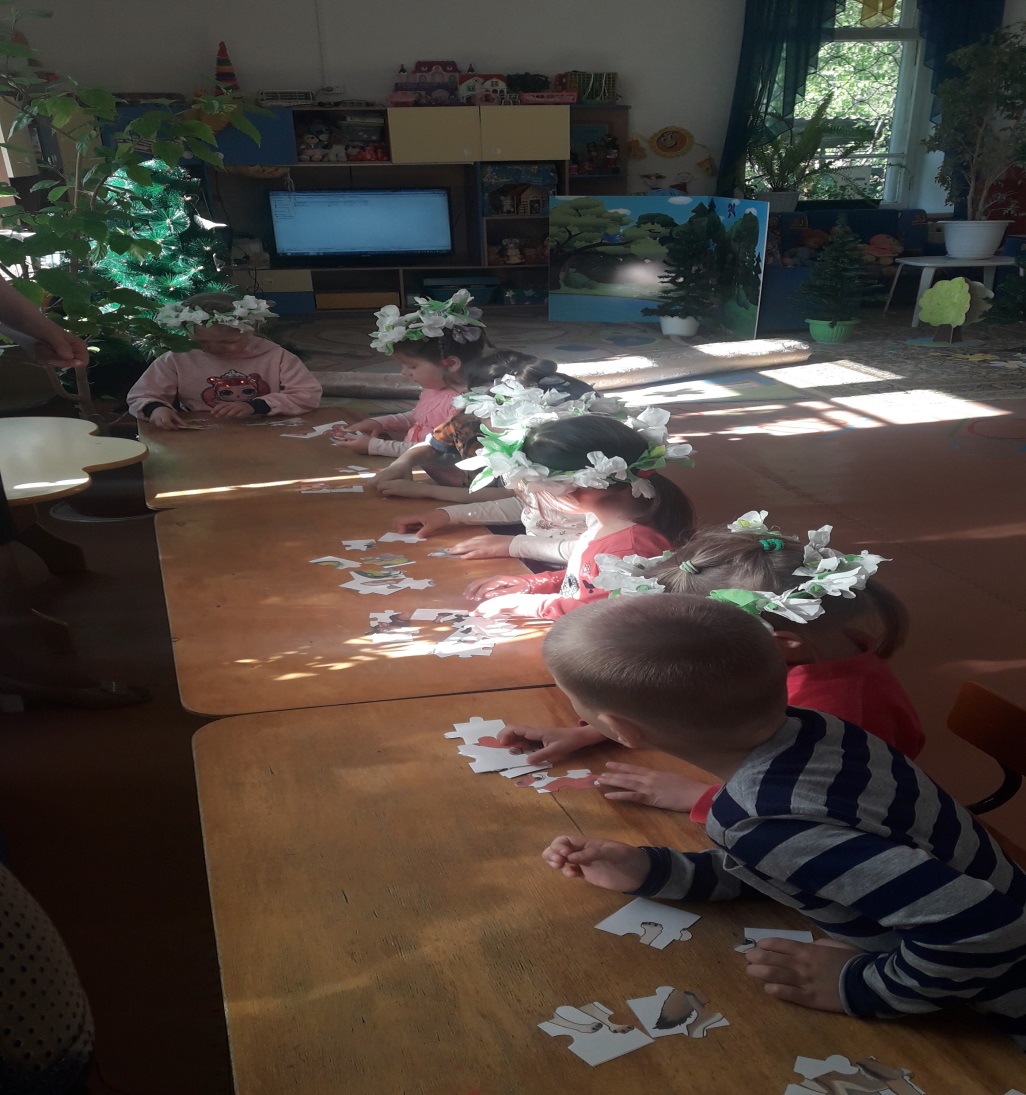  Молодцы ребята, у нас получился настоящий лес с лесными жителями. Как быстро летит время в лесу. Но, нам пора возвращаться домой.  Мы прекрасно провели время в весеннем лесу. А сейчас пришла пора попрощаться с чудесным лесом.Миша М.Милый лес, добрый лесГоворим тебе спасибоЗа прекрасный воздух твой,За рябину и калину,За ромашку, зверобойНа одной большой планетеНам с тобою вместе житьХором:Будем взрослые и детиДружбой с лесом дорожить!А сейчас пришла пора возвращаться домой.Идут под музыку «Паровозик Чух».Воспитатель: Ребята, вам понравилась прогулка? Что вам больше всего запомнилось?  В подарок от леса я вручаю вам маленькие подарки с изображением животных. Спасибо  за хорошую работу, и замечательное настроение которое вы подарили  мне и себе!